ADMINISTRATION COMMUNALE				      D’ A U B A N G E 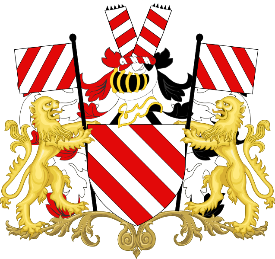 Chers concitoyennes,Chers concitoyens,Suite aux rumeurs et appréhensions exprimées dans la population visant la stabilité de la piscine, le Collège tient à rassurer la population. Il est vrai qu’un problème a été identifié grâce à la vigilance du personnel communal qualifié. Dès lors une étude a été commandée dans un but préventif. A la suite du diagnostic réalisé par Monsieur LOUPPE, Ingénieur spécialisé de l’entreprise BGS, d’importants travaux de stabilisation de la structure portante du bassin et des plages  ont été réalisés avec  le placement d’étançons spéciaux qui garantissent la stabilité de la piscine. Ces travaux ont été vérifiés par l’expert désigné et ont été validés, la sécurité est donc assurée.Un contrôle annuel sera effectué afin de vérifier l’évolution de la situation.Nous nous sommes rendus ce  mardi 20 septembre 2016 au lancement du Plan Piscines 2016-2020 de Monsieur le Ministre FURLAN. Un dossier de rénovation plus global sera introduit dans ce cadre afin de pouvoir moderniser cette infrastructure à la fois dans le but de consolider l’édifice sur le long terme mais également dans un but d’économie d’énergie. Nous espérons avoir répondu à vos craintes et interrogations et nous vous prions de recevoir, chères concitoyennes, chers concitoyens, nos plus cordiales salutations.Le Directeur général,    L’Echevin des Sports,	Le Bourgmestre,(s)ANTONACCI T.           (s)JACQUEMIN J.           (s)BIORDI V.